REPUBLIQUE TUNISIENNEMINISTERE DE L’ENSEIGNEMENT SUPERIEUR ET DE 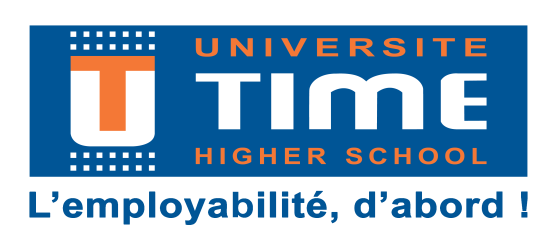 Ecole Supérieure Privée des Technologies de l’Information et de Management de l’EntrepriseAgrément n° 1/2002TIME Private Higher SchoolTHESE PROFESSIONNELLEPour l’obtention d’un Diplôme de Mastère Professionnel en X (Yème promotion)TitreEncadré par : 	-       M.						Réalisé par : -       M.                                       Année universitaire : 20…./20..…